Operate and Maintain ChainsawsCourse Objective:Our 8 hour, one day training course is designed for people required to safely operate a hand-held chainsaw and maintain it in working condition.This unit applies to cross-cutting fallen timber using safe cutting techniques. It’s an introductory training course for individuals who apply low risk work procedures and comply with worksite health and safety requirements when operating hand-held chainsaws to carry out routine work. On successful completion students will be issued with a Statement of attainment and a training card in accordance with AHCMOM213 Operate and maintain chainsaws.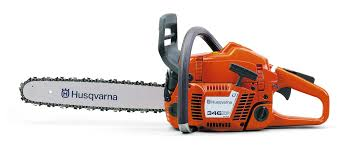 Course Content:Assist in preparation of the worksiteRecognise and apply workplace safety proceduresCheck and prepare chainsaw for useOperate chainsaw.Complete and check chainsaw operationsAssessment:Theory Assessment Practical Assessments (progressive activities)Training and Assessment:1 day program (depending on experience)Individuals requiring experience will be issued with a training card.Log books are available for future assessment.Declaration of previous experience should be presented. Times:0800 to 1600Course Prerequisites:Students must be able to communicate.Ability to use and understand basic EnglishBe physically capable.RTO 0581 Carlisle Learning and Development Pty Ltd.Heavy equipment training and assessment P/LFee Includes:Learning MaterialsAssessmentCard issueCost:  $350.00 per person Course Location:At our training facilities, located at Mount Barker and Dawesley. On-site training is available.Personal Protective Equipment:Students are required to wear work boots with a nonslip sole, long sleeve shirt, trousers, Hi-vis vests to be worn during practical exercises. (supplied)Students must present Photo Identification ie Australian Drivers Licence, Passport or Proof of Age card in addition to a USI (Unique Student Identifier)V20210629	            20 Oborn Road Mount Barker SA 5251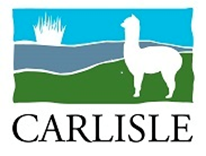 Telephone: 08 8391 5912, 8398 5468Mob: 0428 151 366 (Rob): 0422 827 602(Bernard)Email: education@carlislelodge.com.auwww.carlislelearning.com.auAHCMOM213 Operate and maintain chainsawsElementsPerformance Criteria1. Assist in preparation of work-site1.1 Identify location of worksite and fallen timber from scope of works and confirm with supervisor1.2 Identify site hazards, assess risks and report to supervisor1.3 Confirm first aid and emergency personnel, equipment and procedures1.4 Document and implement site health and safety in the workplace, environmental and traffic control measures according to workplace procedures2. Recognise and apply workplace safety procedures2.1 Identify hazards and risks relevant to the maintenance and operation of chainsaws and implement safe working practices to manage risks2.2 Select, fit and use personal protective equipment according to workplace safety procedures2.3 Confirm with supervisor relevant licensing and legislative requirements with regard to the operation of chainsaws 2.4 Transport chainsaw safely according to operation and maintenance manual3. Check and prepare chainsaw for use3.1 Select tools and materials required for maintenance3.2 Conduct routine checks and maintenance prior to operation, according to chainsaw operation and maintenance manual3.3 Calculate required fuel oil ratios prior to mixing3.4 Mix fuel and fuel chainsaw according to operation and maintenance manual3.5 Identify, tag, record and report chainsaw faults or malfunctions to supervisor4. Operate chainsaw4.1 Communicate with work team during operations using voice, hand or whistle signals4.2 Place supports to ensure a stable base for cutting4.3 Identify materials to be cut and position them for operation4.4 Visually assess material to be cut for defects and embedded hazards4.5 Determine cutting methods appropriate to material type and implement risk controls4.6 Select and use tools associated with chainsaw use4.7 Operate chainsaw to cross-cut timber using documented low risk work methods4.8 Identify and report work-site communication issues to supervisor4.9 Identify and report environmental impacts of chainsaw operation to supervisor5. Complete and check chainsaw operation5.1 Record and report chainsaw damage, malfunction and irregular performance according to workplace procedures5.2 Clean and store chainsaw according to workplace procedures and operation and maintenance manual5.3 Dispose of debris from operation in accordance with environmental requirements5.4 Maintain workplace documentation according to workplace procedures